Press ReleaseGlashütte, February 2017Moritz Grossmann presents 
the ATUM EnamelIts hallmark: Roman numerals on a white enameled dialIn all of its versions, the ATUM line embodies pure watchmaking artistry. Each model presents a special and inimitable accent. To welcome the dawn of 2017, Grossmann is presenting the ATUM Enamel with an extravagant dial design.The two-part dial has a white enamel face. The scales and numerals are printed in black. The Roman numeral XII is printed in royal blue to match the strap. Enameled dials were common hallmarks of precious pocket watches and remain very rare features of wristwatches. Connoisseurs appreciate the unique gloss of enamel that cannot be imitated by any lacquering method. The hands are manually crafted and annealed to a rare brown-violet hue.The ATUM Enamel is endowed with the manufacture calibre 100.1 with the High-Artistic Finish. The Grossmann winder with pusher, the Grossmann balance, the modified Glashütte stopwork, the beat adjustment system with an index tail, and the Grossmann poising screw are the key elements of the pillar movement with the prominent 2/3 plate.VersionsThe ATUM Enamel is presented rose-gold and white-gold versions. Both versions come with a white-enameled dial printed in black except for the XII which is printed in blue, and a blue alligator strap. The ATUM Enamel is being introduced in a limited edition of 25 watches per case version.Technical data Movement	Manufacture calibre 100.1, manually wound, adjusted in five positionsNo. of parts	198No. of jewels	20, of which 3 in screwed gold chatonsEscapement	Lever escapementOscillator	Shock-resistant Grossmann balance with 4 inertia and 2 poising screws, Nivarox 1 balance spring with No. 80 Breguet terminal curve, Gerstenberger geometryBalance	Diameter 14.2 mm, frequency 18,000 semi-oscillations per hourPower reserve	42 hours when fully woundFunctions 	Hours and minutes, subsidiary seconds with stop seconds, Grossmann manual winder with pusherSpecial features 	Grossmann balance;	Lateral pusher for disabling the handsetting mode and starting the movement;	Compact modified Glashütte stopwork with backlash;	Adjustment with Grossmann micrometer screw on a cantilevered balance cock;	Pillar movement with 2/3 plate and frame pillars in untreated German silver;	Hand-engraved 2/3 plate, balance and escape-wheel cocks;	Broad horizontal Glashütte ribbing;	3-band snailing on the ratchet wheel;	Raised gold chatons with pan-head screws;	Separately removable clutch winder;	stop seconds for handsettingOperating elements	Crown in 750/000 gold to wind the watch and set the time, pusher in 750/000 gold to start the movementCase dimensions	Diameter: 41.0 mm, height: 11.35 mmMovement dimensions	Diameter: 36.4 mm, height: 5.0 mmCase	Three-part, precious metalDial 	Grand-feu enamel, Roman numerals printed black from I to XI, blue for XIIHands 	Manually crafted, steel, annealed to a brown-violet hueCrystal and display back	Sapphire crystal, antireflective coating on one sideStrap 	Hand-stitched alligator strap with prong buckle in precious metalVersions:Reference	MG02.B-02-A000804Case	750/000 rose goldHands 	Manually crafted, steel, annealed to a brown-violet hueEdition	Limited to 25 watches worldwideReference	MG02.B-02-A000807Case	750/000 white goldHands 	Manually crafted, steel, annealed to a brown-violet hueEdition	Limited to 25 watches worldwideMoritz Grossmann Uhren: Moritz Grossmann, born in Dresden in 1826, was deemed a visionary among Germany’s great horologists. In 1854, his friend Ferdinand Adolph Lange persuaded the young, highly talented watchmaker to establish his own mechanical workshop in Glashütte. Apart from building a respected watchmaking business, Grossmann was committed to political and social causes. He established the German School of Watchmaking in 1878. Moritz Grossmann passed away unexpectedly in 1885, after which his manufacture was liquidated.The spirit of Moritz Grossmann’s horological traditions sprang back to life in 2008 when trained watchmaker Christine Hutter discovered the venerable Glashütte brand and had it re-registered. She developed concepts and was inspired by the vision of reviving Grossmann’s legacy more than 120 years later with a particularly exquisite wristwatch. And she convinced private watch enthusiasts to support her in making this dream come true. On 11 November 2008, she incorporated Grossmann Uhren GmbH in Glashütte.At Grossmann, gifted watchmakers are preserving traditions without copying historic timepieces. With innovation, superb craftsmanship, a combination of traditional and contemporary manufacturing methods as well as precious materials, they have created an “Origin of a new time” with their watches.  www.grossmann-uhren.comFor further information and high-resolution images, please contact:GROSSMANN UHREN GmbHRainer Kern – Director of CommunicationUferstr. 101768 GlashütteTel: 0049-35053-320020Fax: 0049-35053-320099rainer.kern@grossmann-uhren.com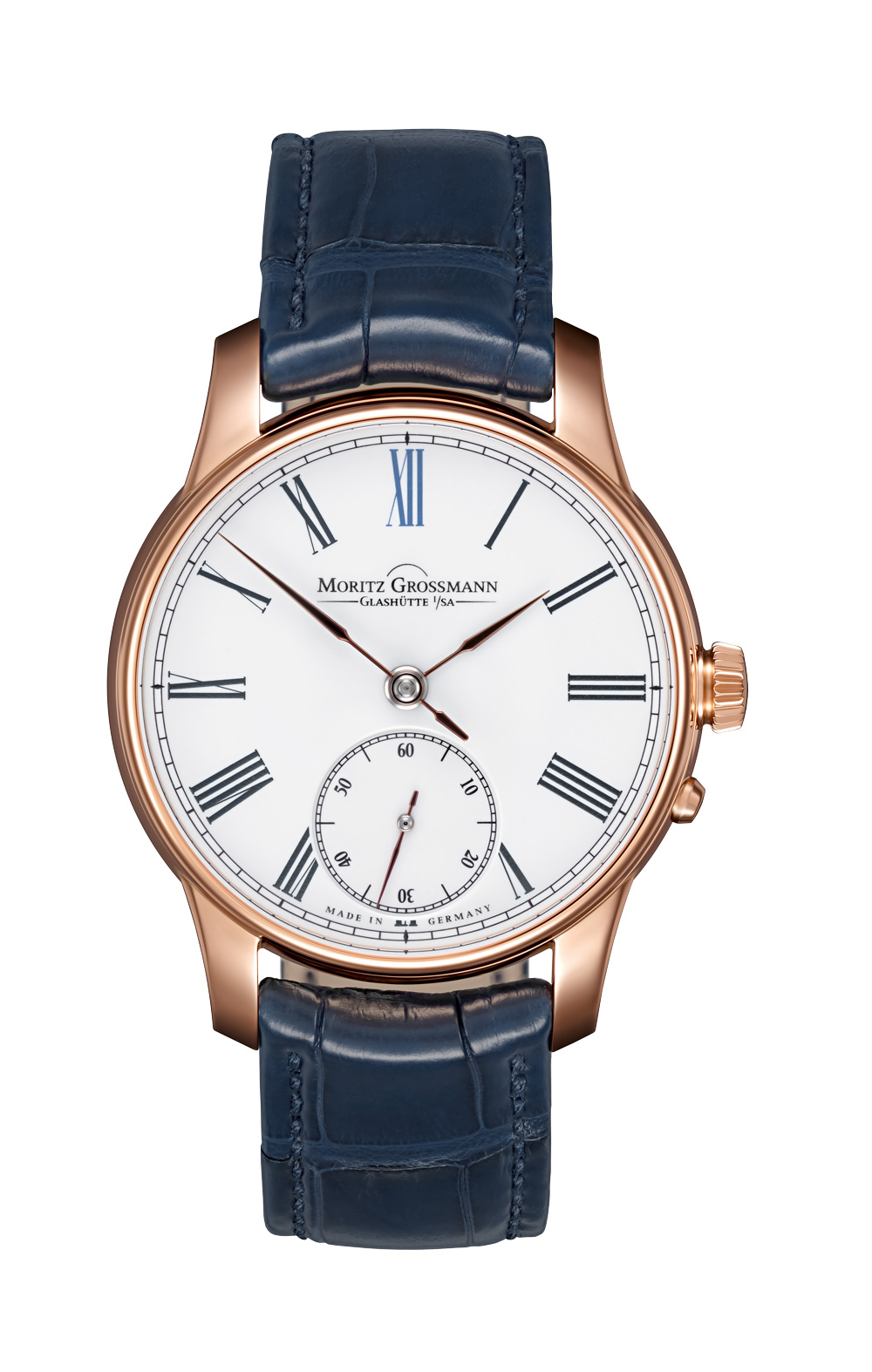 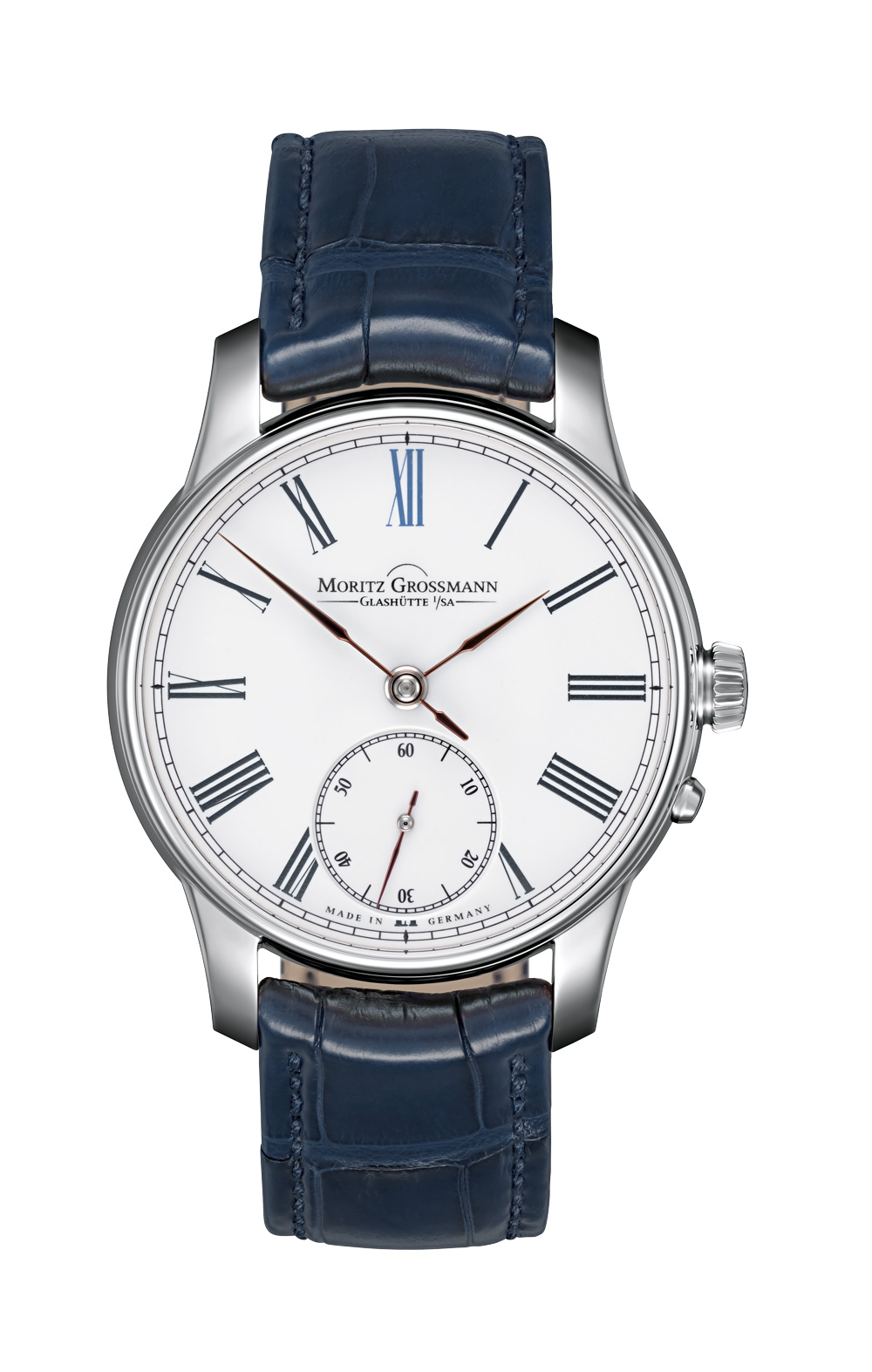 	ATUM Enamel rose gold	ATUM Enamel white gold	